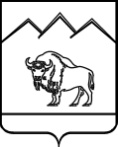 Отчет о деятельности контрольно-счетной палаты муниципального образования Мостовский район за 2013 год         Отчет о деятельности контрольно-счетной палаты муниципального образования Мостовский район (далее по тексту – КСП МО Мостовский район) за 2013 год подготовлен в соответствии с Положением о контрольно-счетной палате муниципального образования Мостовский район,  на основании  материалов о результатах проведенных контрольных мероприятий, проверок по использованию денежных средств краевого бюджета и бюджета Мостовского  района,  городских и сельских поселений, утвержденных   планом работы КСП МО Мостовский район на 2013 год.         КСП МО Мостовский район  осуществляет свою деятельность на основе Конституции Российской Федерации, федерального законодательства, законов и иных нормативно-правовых актов Краснодарского края, Устава муниципального образования  Мостовский район,  Положения о контрольно-счетной палате и иных муниципальных правовых актов.	В отчетном периоде КСП МО Мостовский район одновременно осуществляла три вида внешнего финансового контроля: - предварительный контроль на стадии формирования районного бюджета на 2014 год и плановый период 2015-2016 годов и бюджетов городских (сельских) поселений муниципального образования Мостовский район;-  текущий контроль – это оперативные  проверки использования бюджетных средств за  2012 - 2013 гг; - последующий контроль – проверки использования бюджетных средств за прошедшие (отчетные) периоды (2012, 1 полугодие 2013 года).	Организация работы специалистов КСП МО Мостовский район за 2013 года была построена на основе принципов законности, объективности, независимости и гласности.КСП особое внимание уделяла аудиту эффективности финансово-хозяйственной деятельности администраций городских и сельских поселений, усилила контроль за исполнением представлений, направляемых субъектам проверки для устранения выявленных нарушений и недостатков в работе.	Всего за 2013 год в рамках плановых и внеплановых контрольно-ревизионных и экспертно-аналитических мероприятий специалистами КСП МО Мостовский район по различным направлениям деятельности проверены 23 учреждения, в том числе: администрация муниципального образования Мостовский район, 14 администраций поселений, 8 учреждений. Подготовлено 39 экспертных заключений по проектам нормативно-правовых актов органов местного самоуправления. Среди них подготовка и представление в Советы муниципального образования Мостовский район заключений на проекты решений «Об исполнении бюджета муниципального образования Мостовский район за 2012 год и исполнение городских и сельских бюджетов за 2012 год»; экспертное заключение на проект решения Совета муниципального образования Мостовский район «О бюджете на 2014 год и плановый период 2015-2016 годов» и на проект решения «О бюджете городских и сельских поселений на 2014 год».	В целом проверками были охвачены бюджетные средства в сумме 100 590 054,36 (сто миллионов пятьсот девяносто тысяч пятьдесят четыре рубля 36 копеек).Контроль за использованием бюджетных средств выделяемых из    краевого бюджета и бюджета муниципального образованияМостовский район.Первостепенной задачей, стоящей перед КСП МО Мостовский район за 2013 год, было осуществление внешнего финансового контроля за использованием средств, выделяемых из краевого бюджета, бюджета муниципального образования Мостовский район и бюджетов городских и сельских поселений для решения многоплановых проблем социального и экономического развития Мостовского района.В отчетном периоде этому направлению работы было посвящено 13 контрольно-ревизионных мероприятий, в рамках которых было проверено 9 администраций городских и сельских поселений.В соответствии с планом работы КСП МО Мостовский район на 2013 год, контрольно-счетная палата провела следующие проверки:Целевое использования бюджетных средств, на выполнение мероприятий по подготовке к осенне-зимнему периоду на  2012-2013 годы, выделенных городским и сельским поселениям МО Мостовский район.На реализацию мероприятий по подготовке к осенне-зимнему периоду на  2012-2013 годы, было выделено 5 225,0 тыс.рублей, в т.ч.:-  средства краевого бюджета – 4 750,0 тыс. рублей;-  средства городских и сельских поселений – 475,0 тыс.рублей.Все средства  администрациями поселений освоены в полном объеме, остатки по состоянию на 01.01.2013 года отсутствуют.Проверено восемь городских и сельских поселений. Сотрудниками контрольно-счетной палаты были проведены встречные проверки с выездом на объекты коммунального хозяйства в Мостовском и Псебайском городских поселениях и Беноковском, Беленеевском, Губском, Краснокутском, Унароковском и  Ярославском сельских поселениях.В ходе проведенных контрольных мероприятий в администрациях Беноковского и Унароковского сельских поселений нарушений не выявлено. Главам администраций Бесленеевского, Губского, Краснокутского сельских поселений, а также Мостовского и Псебайского городских поселений даны рекомендации по устранению нарушений и повышению эффективности использования бюджетных средств, с четкими сроками предоставления отчета о проделанной работе.2. Проверка законности использования бюджетных средств, получаемых из разных источников бюджетом муниципального образования Шедокское сельское поселение на строительство газопровода в 2011-2012 годах.На выполнение работ по газификации улиц Шедокского сельского поселения в 2012 году было направлено - 15 022 515,0 рублей в т.ч.:средства федерального бюджета – 3 854 515,0 рублей;средства краевого бюджета – 4 199 000,0 рублей;средства Шедокского сельского поселения – 1 832 255,0         рублей;средства граждан – 5 136 745,0 рублей.	В ходе проверки контрольно-счетной палатой проверена документация на строительство газопровода в Шедокском сельском поселении, в соответствии с которой построенный объект капитального строительства «Газификация ул.Ленина, ул.Привокзальной, ул.Заречной, ул.Калинина, ул.Чкалова, ул.Советской, ул.Заводской, ул.Кирова, ул.Новая, ул.Калинина, ул.Гагарина, ул.Железнодорожная, с.Шедок Мостовского района» введен в эксплуатацию и поставлен на бухгалтерский учет с первоначальной стоимостью 14 830 826,0 рублей. 	При проверке форм КС-2 на соответствие суммы выполненных работ и процента технического надзора (не более 1,29 %), выявлено нарушение при расчете процента технического надзора в форме КС-2 №1 от 23.07.2012г. (1,5 %), что повлекло за собой отсутствие суммы технического надзора в форме КС-2 №6 от 26.11.2012г., так же администрация Шедокского сельского поселения нарушила условия муниципального контракта, заключенного с  МАУ «УКС» Мостовского района, в части оплаты за осуществление технического надзора, использовав средства федерального бюджета (п.п.3.3 п.3 контракта предусматривает использование средств бюджета Шедокского сельского поселения).3.Проверки финансово-хозяйственной деятельности бюджетных учреждений и администраций городских и сельских поселенийВ ходе проверки финансово-хозяйственной деятельности администрации Андрюковского сельского поселения выявлено:1. Нарушение п.1 ст. 53 Федерального закона 131-ФЗ «Об общих принципах организации самоуправления в Российской Федерации»,  п.1 и п.5  ст.87 Бюджетного кодекса Российской Федерации (в части отсутствия реестра расходных обязательств на 2010-2011 годы); 2. Статей 219.1, 217.1, 221 Бюджетного кодекса (в части отсутствия нормативно-правовых актов по  бюджетному процессу);3. Нарушение Федерального Закона от 6 декабря 2011 года № 402-ФЗ «О бухгалтерском учете», Приказа Минфина РФ от 1 декабря 2010 года № 157н «Об утверждении Единого плана счетов Бухгалтерского учета для органов государственной власти (государственных органов)» (в части отсутствия учетной политики в администрации); 4. Нарушение постановления главы администрации (губернатора) Краснодарского края от 17.04.2009г. №295 (в части не соответствия сроков предоставления проекта местного бюджета на очередной финансовый год, материалов и документов к нему в Министерство финансов Кк);5. Необоснованно произведена выплата единовременного денежного поощрения работникам администрации Андрюковского сельского поселения в 2012 году на общую сумму  - 309 213,53 копейки. Главе администрации Д.А.Мишину выдано предписание от 18.07.2013 года №1 об устранении нарушений законодательства РФ, по результатам которого произведен возврат излишне начисленной заработной платы в бюджет Андрюковского сельского поселения.	В ходе проверки финансово-хозяйственной деятельности администрации Псебайского городского поселения выявлено:	1.При начислении заработной платы сотрудникам администрации Псебайского городского поселения в 2012 году была осуществлена переплата  на общую сумму – 3 016,99 рублей (данная сумма была внесена на счет администрации по приходному кассовому ордеру №250285991 от 18.10.2013 года),  установлены неверные выплаты  премий и доплат за классный чин.		2.При заполнении путевых листов ответственным лицом администрации Псебайского городского поселения  нарушен раздел 3 п. 13 и п. 16    приказа Минтранса РФ от 18 сентября 2008 г. N 152 «Об утверждении обязательных реквизитов и порядка заполнения путевых листов».     Выявлено расхождение показаний спидометра автомобиля «Нива-Шевроле» с показаниями в путевых листах по состоянию на 25 декабря  2012 года в количестве 907 км. В ходе проверки представлена объяснительная водителя, допустившего ошибки при переносе показаний спидометра в путевые листы. 3.Отсутствует основание на списание бензина по разделу 0314 «Безопасность граждан» в количестве – 1345 л. и  основание на выдачу,  использование и списание бензина по Закону Краснодарского края от 21.07.2008г. № 1539-K3 «О мерах по профилактике безнадзорности и правонарушений несовершеннолетних      в Краснодарском крае» в количестве – 1250,0 л. (в ходе проверки представлены акты списания материальных запасов, утвержденные постановлением № 514 от 28.12.2011 г. на сумму - 68 129,78 рублей, в количестве – 2 577,0 л.). 		В ходе проверки финансово-хозяйственной деятельности и результативности (эффективности и экономности) использования средств бюджета МО Мостовский район по оказанию муниципальных услуг Муниципального бюджетного учреждения «МФЦ» установлено:1. В отчете об исполнении муниципального задания:     1) в графе «показатель отсутствие жалоб потребителей по качеству предоставления услуг» (источником информации о фактическом значении «показателя» является книга жалоб и предложений, журнал учета входящей корреспонденции) имеется запись за 11.09.2012г. о плохом отношении стола №4,5 и за 18.12.2012г. о долгом ожидании очереди за стол №1;2) отсутствуют опросные листы, необходимые  для заполнения показателей в графе «удовлетворенность потребителей услуги работой МФЦ».   	 2. При начислении заработной платы в 2012 году произведена необоснованная выплата заработной платы специалисту в сумме 6 000,0 рублей.По результатам проверки  соблюдения установленного порядка управления и распоряжения муниципальным имуществом, реализации программы приватизации муниципального имущества муниципального образования Мостовский район на 2010-2013 год (управление имущественных и земельных отношений администрации муниципального образования Мостовский район) выявлено следующее:- Управление имущественных и земельных отношений администрации муниципального образования Мостовский район  осуществляет управление и распоряжение муниципальным имуществом с нарушениями норм действующего законодательства и нормативно-правовых актов администрации муниципального образования Мостовский район (Закона Краснодарского края от 11.10.2005 N 930-КЗ "О казне Краснодарского края";- отсутствует полноценная и достоверная система бухгалтерского учета муниципального имущества, в связи с чем невозможно сформировать полную информацию о балансовой и остаточной стоимости муниципального имущества, находящегося в казне, в оперативном управлении и хозяйственном ведении.Управлению имущественных и земельных отношений администрации МО Мостовский район рекомендовано:- привести реестры муниципального имущества в соответствие с требованиями Приказа Министерства экономического развития РФ №424 от 30.08.2011 года «Об утверждении Порядка ведения органами местного самоуправления реестров муниципального имущества»;- определить уполномоченный орган по ведению учета казны муниципального образования Мостовский район и обеспечить ведение учета имущества в соответствии с требованиями Приказ Минфина РФ от 1 декабря 2010 г. N 157н "Об утверждении Единого плана счетов бухгалтерского учета для органов государственной власти (государственных органов), органов местного самоуправления, органов управления государственными внебюджетными фондами, государственных академий наук, государственных (муниципальных) учреждений и Инструкции по его применению" в специальных программных продуктах, а также на бумажных носителях;- к годовому отчету об исполнении бюджета муниципального образования Мостовский район за 2013 год провести инвентаризацию муниципального имущества для дальнейшего отражения казны в отчетной форме 0503130 «Баланс главного распорядителя (получателя) средств бюджета».В ходе проверки финансово-хозяйственной деятельности МУКП ЖКХ «Костромское» за 2012 год выявлены следующие нарушения:1. Учет операций с денежными средствами в МУКП ЖКХ «Костромское»  за проверяемый период осуществлялся с нарушением Положения Банка России от 12.10.2011 года №373-П «О порядке ведения кассовых операций с банкнотами и монетой банка России на территории РФ»;2. При заполнении путевых листов нарушены пункты 13,16 Раздела III приказа Минтранса РФ от 18.09.2008. №152 «Об утверждении обязательных реквизитов и порядка заполнения путевых листов»;3. При заполнении авансовых отчетов нарушены п.2 ст.9 Федерального Закона РФ №129-ФЗ от 21.11.1996г. «О бухгалтерском учете» (2012 год) и п.4-7 ч.2 ст.9 Федерального Закона РФ №402-ФЗ от 06.12.2011г. «О бухгалтерском учете» (9 месяцев 2013 года).По результатам проверки руководителю МУКП ЖКХ «Костромское» рекомендовано:- привести в соответствие и обновить  устаревшие нормативно-правовые акты учреждения;- устранить нарушения, выявленные в ходе проверки.Так же,  в соответствии с  поручением главы администрации муниципального образования Мостовский район С.В.Ласунова и запросом прокуратуры Мостовского района контрольно-счетной палатой МО Мостовский район проведены три внеплановые проверки:1. Соблюдение  порядка формирования, обеспечение размещения, исполнения и контроля за исполнением муниципального заказа для нужд Ярославского сельского поселения при размещении заказов на  выполнение работ по реализации мероприятий ВЦП «Капитальный ремонт и ремонт автомобильных дорог Краснодарского края» на  2012-2014 годы в Ярославском сельском поселении Мостовского района.При реализации вышеуказанной программы Яролавским сельским поселением было израсходовано краевых средств - 5 251 339 (пять миллионов двести пятьдесят одна тысячу триста тридцать девять) рублей  36 копеек.В ходе проведения внеплановой проверки Ярославского сельского поселения нарушений Законодательства о размещении заказов не установлено.2. Проверка правильности начисления заработной платы в муниципальном бюджетном учреждении «Центр физической культуры, спорта и туризма», формирование фонда оплаты труда на 2013 год, исполнение сметы доходов и расходов по предпринимательской и иной приносящей доход деятельности в муниципальном бюджетном учреждении физкультурно-спортивный клуб «Олимп» показала:Выявлены нарушения по оформлению формы Т-3 «штатное расписание»;Нарушена ст. 153 ТК РФ (в части привлечения сотрудников на работу в выходные дни);Нарушен пункт 4 главы 1 «Положения об оплате труда работников муниципальных учреждений муниципального образования Мостовский район», утвержденного Постановлением администрации муниципального образования Мостовский район от 11.01.2011 года № 01 (в части не начисления ежемесячного денежного поощрения сторожам в размере 1,5 оклада) сумма недоплаты составила -  71 241,85 копеек;Нарушен пункт 3  раздела 2  «Порядок выплаты премий по результатам работы»  Положения об оплате труда работников муниципальных учреждений муниципального образования Мостовский район (в части превышения размера премий), что повлекло  к перерасходу  бюджетных средств в сумме - 91 386,81 копейка;5. 	Контрольно-счетной палатой   произведен расчет объемных показателей штатной численности МБУ «ЦФКСиТ»  в соответствии с Постановлением Министерства труда РФ от 26.09.1995 г. № 56  и с учетом применения нормативных материалов по труду:  ФГУП «НИИ ТСС» Росздрава, Постановление  Минфина труда и соцразвития № 39 от 05.06.2002 г., в результате которого   экономия по высвободившимся должностям составила - 291 722,0 рублей, так же выявлен резерв денежных средств,  при расчете налога на имущество в сумме 812 000,0 рублей.6.   Отсутствуют следующие документы:1)положение о расходовании средств по предпринимательской и иной приносящей доход деятельности МБУ «ЦФКСиТ» и МБУ ФСК «Олимп»; 2)решения Совета муниципального образования Мостовский район об утверждении стоимости платных услуг, оказываемых МБУ «ЦФКСиТ» и МБУ ФСК «Олимп».По результатам проверки проверяемым учреждениям рекомендовано: - произвести перерасчет заработной платы работникам учреждения за 1 полугодие 2013 года;- сложившуюся экономию по налогу на имущество направить на заработную плату учреждений;- разработать отсутствующие нормативно-правовые акты и представить в контрольно-счетную палату МО Мостовский район.	3. Проверка целевого расходования денежных средств, выделенных из краевого бюджета на реализацию мероприятий целевой программы «Дети Кубани» на 2009-2013 годы в Мостовском районе показала:- на реализацию мероприятий целевой программы «Дети Кубани» на 2009-2013 годы из краевого бюджета выделено - 75 175 100,00 (семьдесят пять миллионов сто семьдесят пять тысяч сто) рублей;- профинансировано – 75 091 200,00 (семьдесят пять миллионов девяносто одна тысяча двести) рублей.Нарушений, повлекших неэффективное расходование бюджетных средств не выявлено.Экспертно-аналитическая деятельность контрольно-счетной палаты муниципального образования Мостовский район.Всего за 2013 год проведено 70 экспертно-аналитических мероприятий. Среди них: 1. Внешняя проверка годовой бюджетной отчетности 14 городских и сельских поселений и 2 главных администраторов средств бюджета  муниципального образования Мостовский район за 2012 год.2. Финансово-экономическая экспертиза 14 проектов муниципальных правовых актов в части расходных обязательств муниципального образования Мостовский район, в том числе:2.1.Экспертиза Решения Совета муниципального образования Мостовский район от 28.02.2012 г. №174 «Об утверждении стоимости платных медицинских услуг, оказываемых МБУЗ «Мостовская ЦРБ»;2.2. Экспертиза проекта Решения Совета муниципального образования Мостовский район «Об утверждении Положения о размере и порядке взимания платы за содержание детей (присмотр и уход за детьми) в муниципальных образовательных учреждениях, реализующих основную общеобразовательную программу дошкольного образования»;2.3. Экспертиза проекта решения Совета муниципального образования Мостовский район «Об утверждении программы приватизации муниципального имущества муниципального образования Мостовский район на 2013-2015 годы»;2.4.  Экспертиза проекта решения Совета муниципального образования Мостовский район «О частичной замене дотации на выравнивание бюджетной обеспеченности муниципальных районов (городских округов) дополнительным нормативом отчислений от налога на доходы физических лиц на 2014-2016 годы»;2.5. Экспертиза на отчет об исполнении бюджета муниципального образования Мостовский район за 1 квартал и 1 полугодие 2013 года;2.6. Экспертизы 8 проектов Решения Совета муниципального образования Мостовский район «О внесении изменений в решение Совета муниципального образования Мостовский район от 18 декабря 2012 года №229 «О бюджете муниципального образования Мостовский район на 2013 год и плановый период 2014 и 2015 годов»;2.7 Экспертиза проекта Решения Совета муниципального образования Мостовский район «О бюджете муниципального образования Мостовский район на 2014 год и плановый период 2015 и 2016 годов».3. Экспертиза на отчет об исполнении бюджетов поселений муниципального образования Мостовский район за 1 квартал и 1 полугодие 2013 года.4. Финансово-экономическая экспертиза 21 проекта решений Советов городских и сельских поселений, в том числе: 4.1 Три экспертизы проекта Решения Совета Баговского сельского поселения «О внесении изменений в Решение Совета Баговского сельского поселения от 7 декабря 2012 года №109 «О бюджете Баговского сельского поселения на 2013 год»;4.2 Семь экспертизы проекта Решения Совета Унароковского сельского поселения Мостовского района «О внесении изменений в Решение Совета Унароковского сельского поселения Мостовского района  от 14 декабря 2012 года №151 «О бюджете Унароковского сельского поселения Мостовского района  на 2013 год»;4.3 Восемь экспертизы проекта Решения Совета Губского сельского поселения Мостовского района «О внесении изменений в Решение Совета Губского сельского поселения Мостовского района от 14 декабря 2012 года №156 «О бюджете Губского сельского поселения Мостовского района на 2013 год»;4.4 Две экспертизы проекта Решения Совета Андрюковского сельского поселения Мостовского района «О внесении изменений в Решение Совета Андрюковского сельского поселения Мостовского района от 14 декабря 2012 года №124 «О бюджете Андрюковского сельского поселения Мостовского района на 2013 год» - пакет документов, представленный в контрольно-счетную палату 01.10.2013г.,  не прошел экспертизу и был отправлен на доработку. Вышеуказанный проект решения, после доработки был представлен в контрольно-счетную палату  22.10.2013г., прошел экспертизу и отправлен на утверждение в Совет Андрюковского сельского поселения;4.5 Одна экспертиза проекта Решения Совета Ярославского сельского поселения Мостовского района «О внесении изменений в Решение Совета Ярославского сельского поселения от 10 декабря 2012 года №131 «О бюджете Ярославского сельского поселения Мостовского района на 2013 год».5.  Экспертизы 12 Решений Советов городских и сельских поселений «Об утверждении Положений о бюджетном процессе» в городских и сельских поселениях». 6. Экспертизы 6 проектов Решений Советов городских и сельских поселений «О бюджете городского (сельского) поселения Мостовского района на 2014 год».Следует отметить, что все экспертно-аналитические мероприятия выполнялись специалистами контрольно-счетной палаты в строго обусловленные сроки. Выводы и предложения контрольно-счетной палаты, изложенные в экспертных заключениях, приняты депутатами Совета муниципального образования Мостовский район и депутатами Советов городских и сельских поселений и нашли свое полное подтверждение в дальнейшей работе.Информация о результатах работы контрольно-счетной палаты регулярно направлялась главе муниципального образования Мостовский район  и Председателю  Совета  муниципального образования Мостовский район. Общие итоги работы контрольно-счетной палаты муниципального образования Мостовский район за 2013 год.	Контрольные и экспертно-аналитические мероприятия Контрольно-счётной палаты за 2013 год показывают, что средства краевого и местных бюджетов в основном используются бюджетополучателями на законных основаниях, без нарушений, эффективно и по целевому назначению.	По итогам контрольных мероприятий руководителям проверенных предприятий, организаций и учреждений направлялись акты проверок  и представления контрольно-счетной палаты для устранения выявленных нарушений в работе.   В 2013 году проверяемыми учреждениями устранено различных финансово-хозяйственных нарушений и недостатков, и восстановлено денежных средств в бюджеты разных уровней на общую сумму 318,2 тыс. рублей.  Даны рекомендации по ведению реестра муниципального имущества, устраняются нарушения по ведению бюджетной отчетности казны. К годовому отчету об исполнении бюджета муниципального образования Мостовский район за 2013 год провести инвентаризацию муниципального имущества для дальнейшего отражения казны в отчетной форме 0503130 «Баланс главного распорядителя (получателя) средств бюджета».	В целом деятельность контрольно-счётной палаты муниципального образования Мостовский район в отчётном периоде была направлена на реализацию задач и функций, определённых Бюджетным кодексом РФ, Федеральным законом от 7 февраля 2011 г. N 6-ФЗ "Об общих принципах организации и деятельности контрольно-счетных органов субъектов Российской Федерации и муниципальных образований". В рамках реализации долгосрочной краевой целевой программы «Система кадрового обеспечения органов управления Краснодарского края на 2012-2014 годы» в период с 17 сентября по 3 октября 2013 года сотрудники контрольно-счетной палаты приняли участие в цикле обучающих семинаров повышения профессионального уровня. Также  повышение профессионального уровня специалистов контрольно-счетной палаты муниципального образования Мостовский район осуществляется и на местах, путем проведения технической учебы.	В отчетном периоде строго соблюдалась смета расходов на содержание КСП. В соответствии с решением «О бюджете на 2013 год и планового периода 2014-2015 годов» КСП были выделены средства бюджета в сумме 2296,1 тыс.рублей. По итогам работы за год использовано 2256,5 тыс.рублей или 98,3% от общей суммы бюджетных назначений. Превышение постатейных расходов в 2013 году не было. Расходы на заработную плату составили 2093,1 тыс.рублей.В текущем году работа контрольно-счетной палаты по осуществлению и совершенствованию внешнего финансового контроля, укреплению бюджетно-хозяйственной дисциплины в муниципальном образовании Мостовский район будет продолжена.Председатель контрольно-счетной палаты                                                                               А.А.КувикаКОНТРОЛЬНО-СЧЁТНАЯ ПАЛАТАМУНИЦИПАЛЬНОГО ОБРАЗОВАНИЯ МОСТОВСКИЙ РАЙОНГорького ул., д.139, п.Мостовской, 352570 тел. (886192) 5-43-82